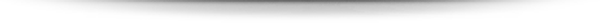 График дежурств в Здании ИВДИВО 3979 ИВ Реальности, Молдова
на первой вышестоящей реальности 3979 ИВ Реальностивремя дежурства — сутки с 2200 до 2200Декабрь 2017г – январь 2018Согласовано КХ  Дежурство в Здании ИВДИВО 3979ИВРДежурство проходит Мираклево в Здании подразделения ИВДИВО 3979ИВР на 1 вышестоящей реальности 3979ИВР, и в физическом офисе подразделения.I. Алгоритм исполнения задач и реализаций условий дежурства.Приём и сдача дежурства в зале ИВ Отца ежедневно в 10 часов вечера. Там возжигаемся, общаемся с ИВ Отцом, ИВАС Кут Хуми Фаинь и ИВАС Огнеславом Ниной по вопросам дежурства и выходим, становясь перед зданием.Входим в здание, фиксируем начало дежурства на ресепшн. Дежурство началось!Алгоритм действий каждый продумывает, складывает сам с учётом динамики условий и ситуаций в здании, вокруг него и синтезфизической фиксацией на территории. На территорию не «выходить», стоять Столпом Сферой Синтеза ИВДИВО, держа фиксацию 3979 ИВ Реального явления. В материю Огонь оформляет Дом!Можно попросить Теургию для раскрутки (смотри пункт выше). Вообще – можно всё, что сложите и всё, что вам даёт Отец. Спрашивайте. Проверка одна – от ИВДИВО включилось Синтез Синтезом ИВ Отца, значит можно.Обязательно ставим МАГНИТ ИВ Отца – ИВ Матери 3979ИВРн-о, насыщаясь и насыщая Синтезом ИВ Отца, Волей ИВ Отца, Мудростью ИВ Отца. Можно вариативить творчески 8цей реализаций ИВ Отца.По итогам – делаем итог опыта, возжигаясь записью в книге служащего ИВ Отца. И всё, что рекомендуют показать ИВ Отец и Аватары Синтеза, записываем, сообщаем команде ИВДИВО. Желательно с конкретикой: кто, какой Отец, какой Аватар, какая Аватаресса рекомендовали команде явить, чтобы от них каждый служащий самостоятельно тоже видел, проживал сонастроенно в условиях ИВДИВО. Дежурство – это Стража ИВДИВО и Воинство ИВДИВО. Возжигаемся обязательно этим. Форма при дежурстве – соответствующая.Делаем, нашей дееспособностью синтезчастей ИВ Отцом, нашими правами созидания ИВ Отца, началами творения ИВ Отца, степенью творящего синтеза ИВ Отца, синтезностью ИВ Отца, полномочиями совершенств ИВ Отца, иерархизациями ИВ Отца, должностными компетенциями ИВ Отца!Действовать Ядром, Сферой, Нитью Синтеза (16чной), Столпом подразделения, развернув фиксацию служащим перед началом дежурства с ИВ Отцом, ИВАС Кут Хуми Фаинь и Огнеславом Ниной Цельным Синтезом ИВ Отца и ИВДИВО. Плюс, сложив личную и командную синтезспецифику условий Аватаров Синтеза компетенций Аватаров Синтеза служащих дежурных на всё обозначенное время дежурства.Добиваться и отслеживать максимальную концентрацию Синтеза ИВ Отца 3979ИВР в здании, потом/одновременно синтезфизической фиксацией Столпа Сферой явления территории Синтезом ИВ Отца в явлении ИВ Отца 4097ИВРно, ИВДИВО 4032ИВРно, ИВАС Огнеслава Нины 3979ИВРно и 16ИВРно Мг ФА в целом 16384но (учимся, охватывая Огнём сферы служащего, у кого есть цельность Абсолюта ИВ Отца и цельный стандарт Человека ИВ Отца — обязательно) и 32чно синтезреальностно (2560-2529 – реальности в Мг ФА нашей ответственности ИВРти явления)На этажах здания концентрировать цельность Синтеза ИВ Отца 4097ИВРно и ИВ Отца 3979ИВР, ведя фиксацию:— по этажам 64цы ИВ Отца (256-193), возжигая синтезипостасный цельный Синтез ИВ Отца в здании с одномоментной 64чной эманацией, он коллективный (учимся его выдерживать);— по недействующим этажам Нитью Синтеза и Огнём Ядра подразделения, возжигаясь перспективой условий соответствующей реализации готовящимися служащими ИВ Отца с Аватарами Синтеза;— по действующим этажам фиксировать весь этаж, синтезируясь с Аватарами Синтеза на этих этажах, объединяя и выравнивая Синтезом в целом Синтезом ИВ Отца 3979ИВР Ядром, Сферой, Нитью Синтеза, Столпно в цельности синтеза зданием.Действующие этажи здания ИВДИВО 3979ИВР на данный момент: 192-172; 160-149.На каждом действующем этаже возжигаемся и развёртываем соответствующий Огонь ИВ Отца, синтезируя итогово Синтезом ИВ Отца и держа этим цельность условий, синтеза, огня, системы ИВ Отца всего во всём зданием, в настройке реакций, импульсов, сигналов от Ядра, Сферы, Нити, Столпа всем временем дежурства до сдачи.По всем возникающим вопросам учимся общаться и координироваться с ИВ Отцом и всеми Аватарами Синтеза компетенций Синтеза соответственно. Оцениваем обстановку, согласовываем действия с Аватарами Синтеза, применяем инструменты, синтезируя нужное качество и выразимость огня и синтеза.Раскручивать 8/16рично: синтезогнём ИВ Отца, синтездухом ИВ Отца, синтезсветом ИВ Отца, синтезэнергией ИВ Отца, синтезсубъядерностью ИВ Отца, синтезформой ИВ Отца, синтезсодержанием ИВ Отца, синтезполем ИВ Отца 3979ИВРеально. Научиться этому в процессе реализации синтеза в здании и на территории вышестоящей реальности (окрестности вокруг здания в экополисе) и синтезфизически.PS: Это один из множества вариантов осмысления служения дежурством и его реализации.
Возожжено Синтезом ИВ Отца 4025ИВР.
Согласовано и сдано ИВАС Кут Хуми Фаинь, Юсефу Оне.
Аватар ИВДИВО 4025ИВР Власова А.
26.09.2017План этажей Здания ИВДИВО 3979 ИВР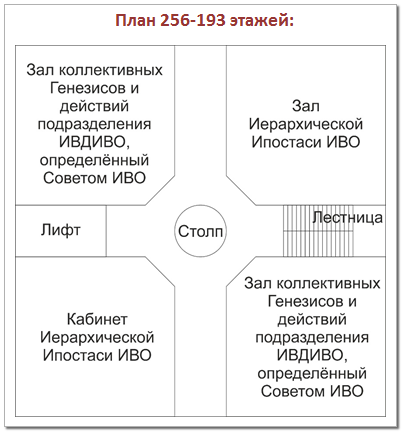 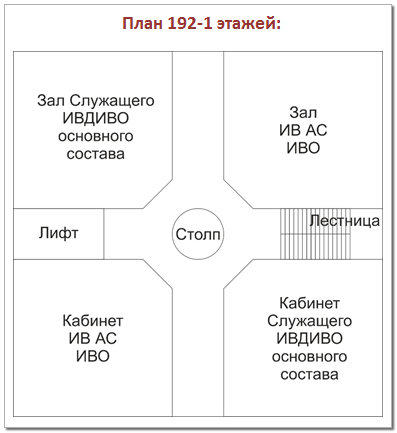 Полезные тезисы по Зданию подразделенияРегламент 5 Здания подразделения ИВДИВО5. Необходимо пояснить, что здания подразделений ИВДИВО являются концентрацией Усилий подразделения ИВДИВО, так как именно в Здании концентрируется Синтез и Огонь деятельности команды подразделения и именно там проверяется, в том числе, и качество работы подразделения.6. Здание ИВДИВО – это прямой Огонь с реализацией им Синтеза. И без работы в нём, рост каждого, затруднён. Индивидуальные здания при этом, даже Служебные, более помогают личной подготовке к Служению, но само Служение концентрируется и выражается в командном здании ИВДИВО.11. Здание фактически является центровкой подразделения ИВДИВО, большим внешним Ядром подразделения ИВДИВО, из Зала ИВО как вершины Столпа подразделения, развёртывается вокруг Здания подразделения, в осуществлении Синтез, Условия, Цели и Задачи в нём заложенные. Именно на здании и ядре вокруг него центрируется сфера подразделения ИВДИВО. Здание подразделения ИВДИВО существует для ВНУТРЕННЕЙ РЕАЛИЗАЦИИ каждого Служащего ИВДИВО!!!12. Столп ИВО существует для внешнего явления подразделения ИВДИВО в окружающей жизни и материи, явления Изначально Вышестоящего Отца собою и Аватаров Синтеза для и во ВНЕШНЕЙ РЕАЛИЗАЦИИ!!! Столп – это Дух с реализацией Огня Воли. Столп ИВДИВО проходит сквозь Столп здания ИВДИВО, как центровку его.13. В осознании этого, мы развиваем действие дежурных по Зданию ИВДИВО, когда целый день, один или насколько Служащих, например, основной состав ИДИВО или Организация ИВДИВО, дежурят в Здании ИВДИВО, поддерживая его фиксацию и реализацию физически, раскручивая его Условия собою (при этом работая или действуя в необходимом физическом выражении).14. Главное, ежедневно, с усилием тренировки возможности и Веры в это, в соответствующие Служению Залы здания подразделения ИВДИВО должны появляться Служащие ИВДИВО индивидуально, для развития Условий ИВДИВО собою, так как у каждого, индивидуальный огонь, а, главное, каждый Служащий — Глава соответствующего Синтеза! И его необходимо разрабатывать коллективным зданием ИВДИВО. Замечено практикой Служения, что Служащие, не наработавшие действие в здании ИВДИВО Служения, не ориентируются и в залах Аватаров Синтеза изначальных присутствий, так как не копят потенциал присутствия в залах и развития способностей в здании.15. Устанавливается обязательный выход в Здание ИВДИВО Служения по утрам, легкой практикой активации Служения Служащего ИВДИВО каждый день: лучше всего при передвижении на работу, или занятиях спортом (и т.п.) и дома – синтезируйте организацию времени. Это необходимо делать и в ночной подготовке с частью её выражения ночным Служением и действием в здании подразделения ИВДИВО, а не только в личном, служебном здании. Данную подготовку/служение желательно просить у Аватаров Синтеза – тогда и научимся действовать этим.16. В течение месяца необходимо вносить разнообразие в ночную подготовку и просить Аватаров Синтеза явить в здании Синтеза Экополиса Служения, в здание Аватаров Синтеза в выражении которых Вы являетесь, и в Залы Аватаров Синтеза Служения, и в зданиях ИДИВО присутствий.17. Помните, что здание ИВДИВО – это фактически расширенный до наших возможностей Служения Зал Изначально Вышестоящего Отца, выражаемый нами нашим залом и зданием Служения. А само Здание ИВДИВО – это реально существующий Дом Отца с Раем-парком вокруг, вполне действующий, имеющий фиксацию и последствия Условий и возможностей для территорий Служения в Синтезе с ним.Даты дежурствДаты дежурств№ в столпеДолжностное ЗваниеФИОСтатус12.0114.0214032.192. Аватар ИВДИВО 3979 ИВР, ИВАС Кут Хуми ФаиньВалова ИринаСлужащий13.0115.0224031.191. Аватар ИВ Иерархии ИВО 3979 ИВР, ИВАС Иосифа СлавииКостин ЛарисаИпостась14.0116.0234030.190. Аватар ИВ Человека ИВО 3979 ИВР, ИВАС Мории СветСычук НинаИпостась15.0117.0244029.189. Аватар ИВ Учителя Синтеза ИВО 3979 ИВР, ИВАС Филиппа МариныКожокару РаисаСлужащий16.0118.0254028.188. Аватар ИВ Высшей Школы Синтеза ИВО 3979 ИВР, ИВАС Византия АльбиныЛисник татьянаСлужащий17.0119.0264027.187. Аватар ИВ Психодинамического Мастерства ИВО 3979 ИВР, ИВАС Янова ВероникиРуденчук НатальяСлужащий18.0120.0274026.186. Аватар ИВ Мг Академии Наук ИВО 3979 ИВР, ИВАС Юлия СианыДога ЕвгенийИпостась19.0121.0284025.185. Аватар ИВ МЦ Философии Синтеза ИВО 3979 ИВР, ИВАС Юсефа ОныЗубарев АндрейПосвященный20.0122.0294024.184. Аватар ИВ Мг Гражданской Конфедерации ИВО 3979 ИВР, ИВАС Владомира СтефаныГуцан Людмила Посвященный21.0123.02104023.183. Аватар ИВ Мг Цивилизации Технологий ИВО 3979 ИВР, ИВАС Саввы СвятыЗалищикер ФаинаСлужащий22.0124.02114022.182. Аватар ИВ Мг Нации Экономики ИВО 3979 ИВР, ИВАС Савелия БаяныШиндина ЛидияСлужащий23.0125.02124021.181. Аватар ИВ Мг Расы Образования ИВО 3979 ИВР, ИВАС Вильгельма ЕкатериныЛевинская ЕленаПосвященный24.0126.02134020.180. Аватар ИВ Мг Страны Комфортв Гражданина ИВО 3979 ИВР, ИВАС Юстаса СивиллыЛинда ЛюдмилаПосвященный25.0127.02144019.179. Аватар ИВ Мг Общества Культуры ИВО 3979 ИВР, ИВАС Александра ТамилыЗубарева МаринаПосвященный26.0128.02154018.178. Аватар ИВ Метагалактического Агенства Информации ИВО 3979 ИВР, ИВАС Яромира НикиДаукште ВикторПосвященный27.0101.03164017.177. Аватар ИВ Мг Генезиса ЭП ИВО 3979 ИВР, ИВАС Сераписа ВелеттеМанугевич НеллиПосвященный28.0102.03174016.176. Владыка ИВ Дома Аватара ИВО  3979ИВР, ИВАС Эдуарда ЭмилииГуцан ОльгаПосвященный29.0103.03184015.175. Владыка ИД Синтеза Иерархизации ИВО 3979ИВР, ИВАС Фадея ЕленыДзыговский ВикторПосвященный30.0128.12194014.174. Владыка ИД Синтеза Полномочий Совершеств ИВО 3979ИВР, ИВАС Серафима ВалерииЗолотко ИринаПосвященный31.0129.12204013.173. Владыка ИД Синтеза Синтезностей ИВО 3979ИВР, ИВАС Святослава ОлесиПетренко ЛюдмилаСлужащий01.0230.12214012.172. Владыка ИД Синтеза Творящего Синтеза ИВО 3979ИВР, ИВАС Эоана АнтуанэттыПогорельская НадеждаПосвященный02.0231.12224000.160. Учитель Сферы ИВ Дома Владыки ИВО 3979ИВР, ИВАС Валентин ИринаОрёл ЗояИпостась03.0201.01233999.159. Учитель Сферы ИВ Дома Дух Частей Человека ИВО 3979 ИВР ИВАС Савий ЛинаМогылдя АндрейПосвященный04.0202.01243998.158. Учитель Сферы ИВ Дома Свет Систем Человека ИВО 3979 ИВР ИВАС Вячеслав АнастасияКазаку ОльгаСлужащий05.0203.01253997.157. Учитель Сферы ИВ Дома Энергии Аппаратов Человека ИВО 3079 ИВР ИВАС Андрей ОмаЯнова СветланаИпостасьДаты дежурствДаты дежурств№ в столпеДолжностное ЗваниеФИОСтатус06.0204.01263996.156. Учитель Сферы ИВ Дома Субъядерности Частностей Человека ИВО 3979 ИВР ИВАС Давид СольвейгЯковенко ИринаПосвященный07.0205.01273995.155. Учитель Сферы ИВ Дома Формы Абсолютности Человека ИВО 3979 ИВР ИВАС Евгений ОктавияКафтя ЛидияСлужащий08.0206.01283994.154.. Учитель Сферы ИВ Дома Содержания Воскрешения Человека ИВО 3979 ИВР ИВАС Дмитрий КристинаХмурович ДомникаПосвященный09.0207.01293993.153. Учитель Сферы ИВ Дома Поля Пробуждения Человека ИВО 3979 ИВР ИВАС Есений ВерсавияФабиан ЕленаПосвященный10.0208.01303992.152. Учитель Сферы ИВ Дома Времени  Человека ИВО 3979ИВР, ИВАС Константин Ксения [Филиал Тирасполь]Брусенская ТатьянаПосвященный11.0209.01313991.151. Учитель Сферы ИВ Дома Пространства  Человека ИВО 3979ИВР, ИВАС Ростислав ЭммаВиеру ОльгаПосвященный12.0210.01323990.150.. Учитель Сферы ИВ Дома  Скорости Человека ИВО 3979ИВР, ИВАС Ян СтафияМишанчук НатальяПосвященный13.0211.01333989.149. Учитель Сферы ИВ Дома Мерности Человека ИВО  3979ИВР, ИВАС Василий Оксана (филиал Монреаль, Канада)Паю АннаПосвященный